为什么总谐振电流在没有过零点反向的情况下，次级的两个整流二极管却是跟随半周期的改变而交替输出电流呢？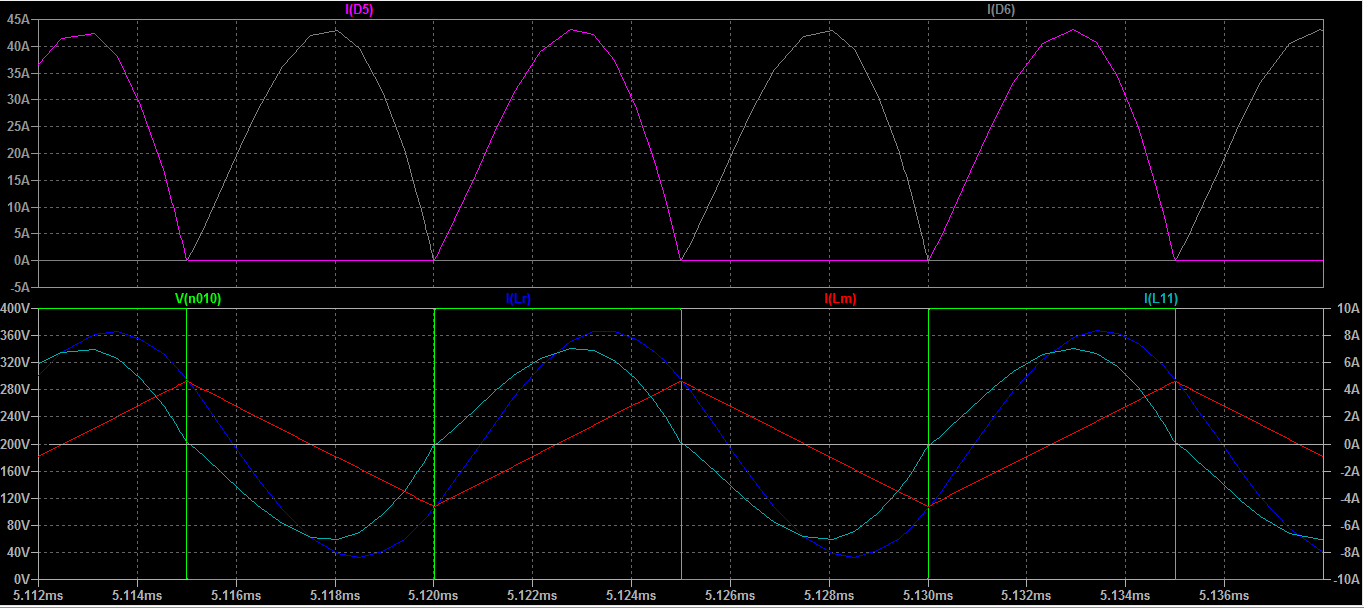 图中:灰色为其中的一个次极整流二极管的电流波形紫色为另外一个次极整流二极管的电流波形绿色为电源半周期电压波形蓝色为总谐振电流波形青色为流过等效负载(理想变压器初级绕组)上的电流波形红色为励磁电流波形从图中首先可以看出，流过等效负载(理想变压器初级绕组)上的电流与电源电压同相位，这个结果正好可以验证上面一个问题的结论。在初级的整个回路中，总谐振电流为励磁电流与等效负载电流的矢量之和，反过来说，等效负载电流就等于总谐振电流减去励磁电流的矢量之差。从图中可以看出，在正半周期里的后半段时间里，总谐振电流与励磁电流都为正，并且总谐振电流大于励磁电流，所以两者的矢量之差为正，根据支路电流法，那么流过等效负载(理想变压器初级绕组)上的电流就为正，此时流过等效负载(理想变压器初级绕组)上的电流方向为从上到下，这也就意味着，次级的某一个整流二极管肯定是处于输出状态的。直到正半周期结束时刻，总谐振电流刚好等于励磁电流，等效负载(理想变压器初级绕组)上就没有电流流过，那么次级的这个整流二极管没有输出了，并且零电流关断。然后负半周期开始，在负半周期开始后的一小段时间里，总谐振电流与励磁电流还是都为正，只是此时的总谐振电流小于励磁电流，所以两者的矢量之差为负，根据支路电流法，那么流过等效负载(理想变压器初级绕组)上的电流就为负，这也就意味着流过等效负载(理想变压器初级绕组)上的电流方向发生改变，为从下到上，这个电流方向的改变就会导致次级的另外一个整流二极管开始输出。从以上分析就可以得出：即使总谐振电流没有过零点反向，次级的两整流二极管还是会跟随半周期的改变而交替输出。结论：“并不是回路中的总谐振电流单独控制次级整流二极管的输出，而是谐振电流与励磁电流之差来控制次级整流二极管的输出的”